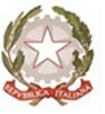 Ministero dell'Istruzione, dell'Università e della RicercaCentro Provinciale per I'Istruzione degli Adulti - CPIA N. 2 Serramanna-OristanoCorso Repubblica 12 09038 SERRAMANNA (VS)tel. 070 9138875email: camm20300v@istruzione.itDOMANDA DI ISCRIZIONE AI PERCORSI DI PRIMO LIVELLOAl Dirigente scolastico del CPIA N.2 Serramanna – Oristano_l_ sottoscritt_ ___________________________________________________                M      F                                                    (cognome e nome)                                                       Codice fiscale _____________ _______________________________________CHIEDE L’ISCRIZIONE per l’a.s. 2016-17al percorso di primo livello           Primo periodo didattico           Secondo periodo didatticoESPRIME LA SEGUENTE PREFERENZA(subordinata alla disponibilità di organico)seconda lingua comunitaria (indicare la lingua comunitaria)inglese potenziatopotenziamento della lingua italiana (per adulti con cittadinanza non italiana)CHIEDE(ai fini della stipula del PATTO FORMATIVO INDIVIDUALE)Il riconoscimento dei crediti, riservandosi di allegare la eventuale relativa documentazione.In base alle norme sullo snellimento dell’attività amministrativa, consapevole delle responsabilità cui va incontro in caso di dichiarazione non corrispondente al vero,DICHIARA DI- essere nat_ a __________________nazione____________________ il ______________________- essere cittadin__    (indicare nazionalità)_______________________________________________ - essere residente a ___________________________________ (prov.)________________________                                                           - via/piazza________________________________________ n. ____ tel. ______________________- cell. ______________________________ e-mail_________________________________________- essere già in possesso del titolo di studio conclusivo del primo ciclo      Si (allegare)            NoN.B. I cittadini non appartenenti all’UE devono produrre copia del permesso di soggiorno o della richiesta.Firma di autocertificazione  ________________________________(Leggi 15/1968, 127/1997, 131/1998; DPR 455/2000) Il sottoscritto, presa visione dell'informativa resa dalla scuola ai sensi dell'articolo 13 del decreto legislativo 196/2003, dichiara di essere consapevole che la scuola può utilizzare i dati contenuti nella presente autocertificazione esclusivamente nell'ambito e per i fini istituzionali propri della Pubblica Amministrazione (Decreto legislativo 30.6.2003, n.196 e Regolamento ministeriale 7.12.2006, n.305)Data   ____________________        Firma   _______________________________________Firma dei genitori o di chi esercita la responsabilità genitoriale per il minoreData   _______________ Firma ___________________________________________Data   _______________ Firma ___________________________________________Il sottoscritto dichiara inoltre di avere effettuato la scelta di iscrizione in osservanza delle disposizioni sulla responsabilità genitoriale di cui agli artt. 316, 337 ter 337 quater del codice civile che richiedono il consenso di entrambi i genitori.Data   _______________ Firma ___________________________________________N.B. I dati rilasciati sono utilizzati dalla scuola nel rispetto delle norme sulla privacy, di cui al Regolamento definito con Decreto Ministeriale 7 dicembre 2006, n.305